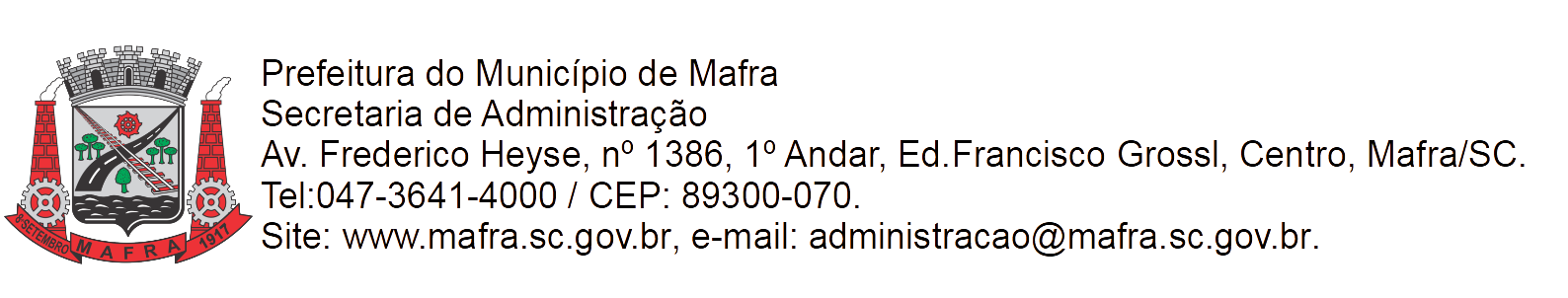 TERMO DE ADJUDICAÇÃO DE PROCESSO LICITATÓRIOCom base na lei 8.666/93, alterada pela lei 8.883/94, torna-se público o resultado referente a licitação abaixo mencionada:Objeto da Licitação: Aquisição de materiais de expediente destinados as Secretarias Municipais, Corpo de Bombeiros Militar e a Policia Civil Pregão Eletrônico RP número: 096/2023  Processo número: 297/2023Data de Julgamento das Propostas: 16/02/2024Data da Adjudicação: 15/04/2024Fornecedores e itens declarados Adjudicados:
4240 - PAPELARIA SÃO BENTO LTDA-EPP (07.634.816/0001-16)13275 - MAX ESCOLAR LTDA (51.628.440/0001-29)13276 - R&L COMERCIAL LTDA (48.496.674/0001-55)12828 - TOP ESPORTE COMÉRCIO DE ARTIGOS ESPORTIVOS LTDA (48.741.157/0001-02)10624 - DAGEAL - COMÉRCIO DE MATERIAL DE ESCRITÓRIO LTDA (07.245.458/0001-50)
9213 - MAXIMA ATACADISTA EIRIELI - EPP (26.716.048/0001-94)13277 - A.A DISTRIBUIÇÃO E IMPORTAÇÃO DE ARTIGOS DE DECORAÇÃO EIRELI -EPP (17.063.632/0001-05)4805 - DICAPEL PAPEIS E EMBALAGENS LTDA (83.413.591/0003-18)
12533 - NEW HOME COMERCIO DE MOVEIS LTDA (15.272.796/0001-09)12647 - M.L. COMÉRCIO E REPRESENTAÇÕES LTDA (44.651.148/0001-61)13278 - PARQUINHO ARAUCARIA LTDA (20.833.052/0001-56)12830 - DOUGLAS ALAN HEINEN  (18.828.722/0001-02)Mafra, 15/04/2024__________________________                                    __________________________________EMERSON MAAS                                                                  ADRIANO JOSÉ MARCINIAKPrefeito Municipal                                                               Secretário Municipal de AdministraçãoItemMaterial/ServiçoUnid. medidaMarcaQuantidadeValor unitário (R$)Valor total (R$)1102065 - Apontador de lápis em plástico redondo simples.UnLEO E LEO LEO E LEO2.342 0,19 444,983102071 - Caixa para correspondência , articulável tripla, em poliestireno, cor cristal, dimensões 266 x 366 x 215 mm.Unnovacril novacril561 32,10 18.008,108102080 - Lápis preto nº 2 HB corpo sextavado, cx com 72 pçs (aprovado pelo INMETRO)CxLEO E LEO LEO E LEO3.173 13,08 41.502,8424102142 - Espiral PVC semi-rígido preto p/ encadernação, diam 17mm, compr. 33 cm, cap até 100 fls.UnMARES MARES150 0,40 60,0025102144 - Espiral PVC semi-rígido preto p/ encadernação, diam 29 mm, compr. 33 cm, cap até 200 fls.UnMARES MARES145 1,08 156,6026102146 - Espiral PVC semi-rígido preto p/ encadernação, diam 9 mm, comp. 33 cm, cap até 50 fls.UnMARES MARES145 0,24 34,8027102148 - Bateria 9W - Alcalina Polos c/ 1 unidade; indicadas para equipamentos que requerem descargas de energia rápida e fortes, como câmeras fotográficas, lanternas etc.UnElgin ELGIN390 5,94 2.316,6030102153 - Bloco de recado auto-adesivo diversas cores com 100 folhas de 76 x 76 mm (embalagem c/ 4).PctMASTERPRINT MASTERPRINT1.175 5,35 6.286,2537102160 - Clipes niquelados número 3/0 500 gramas.Cxtop top380 9,69 3.682,2039102162 - Clipes niquelados número 6/0 caixa com 50 peças.  Cxtop top403 1,85 745,5543102167 - Envelope plástico tamanho 230 x 310 mm esp 0,12 mm c/ 2 furos.Undac dac3.350 0,19 636,5049102175 - Grampo para grampeador 26/6 galvanizado cx com 5.000 peças.CxMASTERPRINT MASTERPRINT2.190 3,13 6.854,7051102180 - Pasta escolar em PP, lombo com 40 mm, cor fumê com abas e elástico, medidas 245 x 335.Undac dac1.070 3,89 4.162,3061102196 - Corretivo em fita 5mm x 6m.UnMASTERPRINT MASTERPRINT767 2,18 1.672,0676102229 - Fita crepe marrom, rolo tamanho 18x50m, alta aderência ECOP 25.Unsicad sicad775 8,04 6.231,0084102237 - Agenda Tipo de agenda Semanal.
Número de páginas mínima 160, Capa dura, Capa almofadada, Capa costurada, Não Espiral, Com Calendário, Espaço para anotações pessoais, Marcador de páginas, Cor Preto, Dimensões aproximadas do produto (cm) - AxLxP 21,2 x 15,1 x 2,8cm.UnREDOMA REDOMA310 23,90 7.409,0094102247 - Alfinete cabeça colorida, caixa com 100 unidades.Cxjocar jocar545 3,20 1.744,0098102251 - Etiqueta Auto-Adesiva - Material: Papel , Altura: 1,5cm, Cor: Branco Fosco , Largura: 3,5cm, Tamanho: A4 , Apresentação: no mínimo 90 Etiquetas p/ folha , Formato: Retangular.FlsCOLACRIL COLACRIL2.400 0,40 960,00113102266 - Caderno universitário 96 fls - 100 fls, capa dura, 01 matéria, com espiral, estampa sortida.Unpanamericana panamericana555 7,48 4.151,40117102270 - Papel off-set, alcalino, formato A4 (210x297mm) 75gr/m2, (com variação de 4% para mais ou para menos).ResREPORT REPORT8.020 24,20 194.084,00121102278 - Saco plástico, dimensões 20cmX15cmX0,03mm, pacote c/ 100 un.UnBOMPACK BOMPACK1.280 7,05 9.024,00133102295 - Cola colorida com gliter, tubo 23gr. Possui brilho intenso com glitter. Lavável. Não mancha a roupa. ( Cores variadas).Unpiratininga piratininga2.000 0,90 1.800,00140102302 - Papel Duplex. Frente cor Branca Brilhosa.Verso cor creme poroso.Unreipel reipel2.000 0,89 1.780,00144102307 - Fecho de Contato Costura 25 mm x 25 Metros. Fecho tipo velcro que pode ser usado em peças artesanais, de crochê, tricô e patchwork.UnSANTA F? SANTA F?10 55,00 550,00145102308 - Fecho de Contato Costura 16mm 25 Metros. Fecho tipo velcro que pode ser usado em peças artesanais, de crochê, tricô e patchwork.UnSANTA F? SANTA F?10 30,24 302,40149102312 - Papel sulfite A4 colorido 75g (diversas cores) resma com 500 folhas.Reschamex chamex850 33,70 28.645,00150102314 - O Percevejo Latonado ideal para a fixação de papéis, mapas e lembretes! Com ponta perfurante, é composto em arame e chapa de aço, caixa com 100 unidades cada.Unjocar jocar230 1,89 434,70160102331 - Passa-Fitas 5,0 cm Branco - Rolo de 13,7m Composição: Poliéster e Algodão Composição bordado: Poliéster.UnNYBC NYBC50 31,90 1.595,00161102332 - Olho Móvel Para Artesanato nº 06 Tamanho: 06mm Contém: 100 unidades Composição: Plástico.PctGAIVOTA GAIVOTA20 1,90 38,00162102333 - Olho Móvel Para Artesanato nº10 Tamanho: 10mm Contém: 100 unidades Composição: Plástico.PctGAIVOTA GAIVOTA20 3,50 70,00163102334 - Olho Móvel Para Artesanato nº 15 Tamanho: 15mm Contém: 100 unidades Composição: Plástico.PctGAIVOTA GAIVOTA20 4,40 88,00174102346 - EXTRATOR DE GRAMPO - TIPO PIRANHA - O EXTRATO DE GRAMPO TIPO PIRANHA, É FABRICADO EM METAL E REVESTIDO COM PLÁSTICO DE ÓTIMA QUALIDADE, PROPORCIONANDO RESISTÊNCIA E SEGURANÇA NO SEU MANUSEIO.
PRÓPRIO PARA EXTRAIR GRAMPOS 24/6, 26/8.Unjocar jocar110 3,08 338,80175102347 - Papel celofane, folhas tamanho de 70cmx89cm, diversas cores.Unvmp vmp3.000 0,93 2.790,00178102350 - Papel Dobradura 15x15 pacote com 50 folhas.Pctvmp vmp85 13,00 1.105,00180102352 - PINCEL ESCOLAR N°02 - PINCEL COM CABO DE MADEIRA LONGO AMARELO.
PINCEL MEDINDO NO MÍNIMO 24 CM DE COMPRIMENTO, COM CERDAS BRANCAS EM FORMATO CHATO. IDEAL PARA CANTOS, COBERTURAS DE ÁREAS, CONTORNOS, PATINA, PREENCHIMENTO, PINTURAS EM GERAL.UnLEO E LEO LEO E LEO2.040 1,23 2.509,20181102353 - PINCEL ESCOLAR N°14 - PINCEL COM CABO DE MADEIRA LONGO AMARELO.
PINCEL MEDINDO NO MÍNIMO 24 CM DE COMPRIMENTO, COM CERDAS BRANCAS EM FORMATO CHATO. IDEAL PARA CANTOS, COBERTURAS DE ÁREAS, CONTORNOS, PATINA, PREENCHIMENTO, PINTURAS EM GERAL.UnLEO E LEO LEO E LEO2.040 1,73 3.529,20185102357 - Cola líquida branca com no mínimo 90 gramas, bico econômico e protegido por tampa avulsa rosqueada e ventilada que não trava na retirada da tampa.
No tubo deverá conter: sua composição contendo resina PVA, ser à base de água, atóxica, lavável, nome e registro do químico responsável, dados para atendimento ao consumidor, código de barras, alerta de recomendação para idade não inferior à 3 anos, selo do INMETRO.Unpiratininga piratininga2.200 1,49 3.278,00188102360 - LASTEX - 0,8 MM X 10M, 55% ELASTODIENO E 45% POLIÉSTER - BRANCO.UnS?O JOSE S?O JOSE250 0,86 215,00192102364 - ROLINHO PARA PINTURA – ROLINHO DE ESPUMA MEDINDO NO MÍNIMO 12 CM DE ALTURA, PRODUZIDO COM ESPUMA ROLIÇA DE POLIÉSTER E MATERIAL SINTÉTICO COM LARGURA MÍNIMA DE 4 CM.
INDICADO PARA TEXTURAS, COBERTURAS E EFEITOS ESPECIAIS. CABO ANATÔMICO QUE FACILITA O MANUSEIO.UnTIGRE TIGRE2.400 1,88 4.512,00194102366 - MASSA DE MODELAR–POTE CONTENDO NO MÍNIMO 500 GRAMAS.
MASSINHA PRODUZIDA A BASE DE CARBOIDRATOS DE CEREAIS, ÁGUA, GLÚTEN, CLORETO DE SÓDIO, AROMA, ADITIVOS E PIGMENTOS. PRODUTO CERTIFICADO PELO INMETRO. DEVERÁ APRESENTAR, JUNTAMENTE COM A AMOSTRA, CERTIFICADO DO INMETRO COM A DATA DE VALIDADE VIGENTE. AS CORES A SEREM FORNECIDAS SERÃO INFORMADAS NO ENVIO DA AUTORIZAÇÃO DE FORNECIMENTO.Unacrilex acrilex400 11,99 4.796,00Total (R$):Total (R$):Total (R$):Total (R$):Total (R$):Total (R$):368.543,18ItemMaterial/ServiçoUnid. medidaMarcaQuantidadeValor unitário (R$)Valor total (R$)2102069 - Borracha branca escolar 4,2 x 2,9 cm, espessura de 1 cm (cx com 20 unidades).CxMASTER MASTER3.439 9,75 33.530,259102081 - Livro ata c/ 100 folhas capa dura, numeradas, tam. 205 x 300 mm, capa 700g, revestido com papel 90g plastificado, folhas internas 56.UnPB PB470 9,99 4.695,3017102111 - Pasta sanfonada com 12 divisórias para A4, várias cores.Undello dello1.352 13,60 18.387,2032102155 - Calculadora eletrônica de mesa, fontes de energia bateria/solar 12 dígitos, display grande, auto-desliga, visor inclinado.Unclasse classe397 9,75 3.870,7546102171 - Fita crepe escolar (adesivo a base de borracha e resina sintética).Unkoretech koretech2.172 2,73 5.929,5648102173 - Grampeador de mesa médio 26/6 para no mínimo 30 folhas.UnMASTER MASTER627 9,36 5.868,7250102176 - Pasta AZ em papel plastificado tam ofício LL com visor revestido, lombada larga (largura interna 7,5 cm), com olhal e compressor plástico, modelo usual, cor tigrado.Unlyke lyke415 9,20 3.818,0075102228 - Fita crepe marrom larga, ECOPACK 25, 50 m X 48mm.Unkoretech koretech1.345 11,20 15.064,0078102231 - Papel fotográfico brilhante, caixa com 50 folhas, 180 g/m2, A4 (21,0cm X 29,7 cm).PctMASTER MASTER1.290 10,90 14.061,0090102243 - Papel Contact Branco rolo com 0,45cm x 2m.Rollyke lyke847 6,37 5.395,39118102271 - Papel vergê 180g medindo 210x297 na cor branca, pacote c/ 50 fls.PctMASTER MASTER3.320 9,53 31.639,60119102272 - Papel vergê 180g medindo 210x297 na cor palha sem ranhuras, pacote c/ 50 fls.PctMASTER MASTER4.220 9,53 40.216,60138102300 - Massa de modelar de uso escolar, com doze cores sortidas.
Deverá conter obrigatoriamente na embalagem: peso líquido mínimo de 180 grs., atóxica, composição que contenha carboidrato de cereais, sal, água, essência e corante, dados do fabricante, alerta de recomendação para idade não inferior a 3 anos, selo do INMETRO. Dimensões mínimas de cada bastão: 80mm (comprimento) x 11 mm (largura) e reembalados em embalagem plástica selada.Ununi uni1.200 2,34 2.808,00179102351 - PINCEL ESCOLAR N°08 - PINCEL COM CABO DE MADEIRA LONGO AMARELO.
PINCEL MEDINDO NO MÍNIMO 24 CM DE COMPRIMENTO, COM CERDAS BRANCAS EM FORMATO CHATO. IDEAL PARA CANTOS, COBERTURAS DE ÁREAS, CONTORNOS, PATINA, PREENCHIMENTO, PINTURAS EM GERAL.UnLEO LEO2.040 1,35 2.754,00183102355 - PINCEL ESCOLAR N° 06– PINCEL COM CABO CURTO NA COR AMARELA. CERDAS COM FORMATO REDONDO.UnLEO LEO2.040 0,64 1.305,60191102363 - PINCEL ESCOLAR N°10– PINCEL COM CABO CURTO NA COR AMARELA. CERDAS COM FORMATO REDONDO.UnLEO LEO2.400 0,70 1.680,00Total (R$):Total (R$):Total (R$):Total (R$):Total (R$):Total (R$):191.023,97ItemMaterial/ServiçoUnid. medidaMarcaQuantidadeValor unitário (R$)Valor total (R$)4102074 - Caneta marca tecido na cor preta.UnLYKE MARCADOR P/ TECIDO709 2,75 1.949,755102076 - Caneta marca texto, cores azul, amarela, rosa e verde, 1º linha (cx c/12 pçs).CxBRW MARCA TEXTO3.129 6,40 20.025,606102077 - Cola líquida branca 110g lavável, com 12 unid.CxPIRATININGA COLA920 20,24 18.620,8012102097 - Pilha alcalina tamanho AA1,5v embalagem com 2 unid.Kitelgin pilha457 2,52 1.151,6413102099 - Umidificador de dedos em creme (molha-dedo), não tóxico 12 g.UnSTARPRINT MOLHA DEDO386 1,57 606,0214102101 - Almofada para carimbo com tinta cor preta n° 3 (medida da almofada p carimbo n°3).UnSTARPRINT ALMOFADA P/ CARIMBO15 3,67 55,0515102105 - Folha EVA Liso Emborrachado medindo 400 x 600 x 2mm, cores diversas.UnLYKE EVA8.505 1,20 10.206,0016102107 - Pasta "L" em polipropileno, tamanho 330 x 1 x 220.  Unacp pasta1.225 0,56 686,0018102115 - Suporte para fita adesiva grande (larga)UnLYKE SUPORTE P/ FITA270 18,24 4.924,8031102154 - Caixa para correspondência , fixa tripla, em poliestireno, cor cristal, dimensões 266 x 366 x 215mm.UnNOVACRIL CAIXA P/ CORRESPONDENCIA12 36,94 443,2833102156 - Caneta esferográfica (corpo transparente sextavado com furo central) azul 1,0 mm com certificado INMETRO (caixa com 50 peças).CxINJEXPEN CANETA5.277 21,37 112.769,4934102157 - Caneta esferográfica (corpo transparente sextavado com furo central) vermelha 1,0 mm com certificado INMETRO (caixa com 50 peças).CxINJEXPEN CANETA3.164 24,63 77.929,3235102158 - Caneta esferográfica (corpo transparente sextavado com furo central) preta 1,0mm com certificado INMETRO (caixa com 50 peças).CxINJEXPEN CANETA3.158 24,56 77.560,4836102159 - Clipes niquelados número 2/0 (00 ) caixa com 100 peças.CxBACCHI CLIPS1.380 1,53 2.111,4038102161 - Clipes niquelados número 4/0 caixa com 50 peças.CxBACCHI CLIPS1.380 1,76 2.428,8040102163 - Clipes niquelados número 8/0 caixa com 25 peças.CxBACCHO CLIPS1.262 1,78 2.246,3641102164 - Elástico látex especial, amarelo número 18 com 100 gramas.PctRED BOR ELASTICO AMARELO1.162 2,31 2.684,2244102168 - Extrator de grampos tipo espátula, em aço inox.Uncarbrink extrator188 0,84 157,9245102169 - Fita adesiva transparente em polipropileno, largura 48 mm, comprimento 50 m.UnCELLUX FITA ADESIVA1.295 2,64 3.418,8047102172 - Fita dupla-face transparente (adesivo acrílico) 12mm x 30m.UnCELLUX FITA ADESIVA1.097 2,78 3.049,6652102183 - Pilha tipo palito alcalina tamanho AAA embalagem c/ 2 unidades.Kitelgin pilha449 2,41 1.082,0953102185 - Porta lápis, clips e lembretes em poliestireno fumê dimensões 63 x 90 x 230mm.UnCARBRINK PORTA LAPIS112 8,26 925,1254102187 - Pranchetas Eucatex 340 x 230 x 2,5 mm com prendedor metálico alto brilho.UnNOVACRIL PRANCHETAS735 3,41 2.506,3555102189 - Régua em poliestireno, comprimento 30 cm, largura 35mm.UnNOVACRIL REGUA1.440 1,28 1.843,2057102192 - Pasta Suspensa Kraft com borda de plástico (marmorizadas) para arquivo de aço
com suporte plástico nas bordas, com etiqueta em papel branco, com ferragem de metal ou plástico, para folha A4, reforçada, de 1ª qualidade. Caixa com 50 unidades.Cxicl pasta1.340 80,23 107.508,2060102195 - Cola em bastão 21 gramas.UnLEO&LEO COLA1.570 0,93 1.460,1062102197 - Caneta para quadro branco, não recarregável na cor azul.UnLYKE MARCADOR P/ QUADRO927 1,29 1.195,8363102198 - Caneta para quadro branco, não recarregável na cor preta.UnLYKE MARCADOR P/ QUADRO927 1,29 1.195,8364102199 - Caneta para quadro branco, não recarregável na cor vermelha.UnLYKE MARCADOR P/ QUADRO827 1,28 1.058,5665102200 - Caneta para quadro branco, não recarregável na cor verde.UnLYKE MARCADOR PARA QUADRO770 1,28 985,6066102201 - Pasta escolar em PP, lombo com 18 mm, cor fumê c/abas e elástico, medidas 245 x 335.Unacp pasta1.670 2,45 4.091,5067102202 - Tinta para carimbo auto-entintados, embalagem mínimo 28 ml, cor preta.UnRADEX TINTA P/ CARIMBO192 4,27 819,8469102222 - Pen Drive 32 Gb, interface comnpatível USB 2.0.  UnSAN DISK PENDRIVE89 18,56 1.651,8472102225 - Envelope Kraft 24x34.Unscrity envelope5.650 0,30 1.695,0073102226 - Envelope Kraft 16x23.Unscrity envelope1.650 0,18 297,0077102230 - Grampeador profissional para 240 folhas, para grampos tamanho 23/13, 23/10, 23/8 e 23/6.UnJOCAR GRAMPEADOR32 83,55 2.673,6079102232 - Papel vinil escolar, transparente, auto adesivo, 45 cm de largura, rolo com 25 metros (tipo papel contact).UnPLASTCOVER PAPEL CONTACT27 46,54 1.256,5880102233 - Pistola elétrica para colar, bivolt, 40W, com instruções em Português, com secagem em 60 segundos.UnCHRIS&CHRIS PISTOLA P/ COLA149 13,56 2.020,4481102234 - Protetor para cartão CNPJ. Formato 215mm x 302mm. Com ilhós para pendurar.UnACP PORTA ALVARA80 4,03 322,4082102235 - Régua de alumínio, 30 cm, com 02 escalas.UnLYKE REGUA380 2,45 931,0087102240 - Canetinhas coloridas, estojo com 12 cores.UnLEO&LEO CANETINHA2.244 2,40 5.385,6088102241 - Lápis de cor com 12 cores, grande, sextavado em resina plástica, pigmento, cera, não tóxico, aprovado pelo INMETRO.CxLEO&LEO LAPIS DE COR2.190 2,56 5.606,4089102242 - Papel carbono azul resistente excelente capacidade de reprodução, tamanho A4 - 21x29cm (LxA), grama, caixa com 100 folhas.CxRADEX PAPEL CARBONO106 32,58 3.453,4891102244 - Papel Crepom - Papel Crepom, Material: Celulose Vegetal, Gramatura: 18 G,M2, Comprimento: 2 M, Largura: 48cm, Cor: Variada.UnART FLOC PAPEL CREPOM6.620 0,84 5.560,8092102245 - Pasta catálogo A4 na cor preta com 100 envelopes plásticos.Unacp pasta570 14,06 8.014,2093102246 - Pasta plástica fina transparente, com elástico (azul, vermelha, preta, verde, amarela, branca).Unacp pasta2.925 1,54 4.504,5095102248 - Caderno brochura 1/4 48fls capa dura formato 140 x 200mm.UnPANAMERICANA CADERNO610 3,00 1.830,0096102249 - Cartolina 50 x 66cm 150g/m2 cores sortidas.UnANIM CARTOLINAL7.770 0,59 4.584,30102102255 - Balões de látex cintilante número 09, cores sortidas, pct com 50 unid.PctJOY BAL?ES1.725 9,62 16.594,50104102257 - Papel carbono preto resistente, excelente capacidade de reprodução, tamanho A4 - 21x29cm (LxA), grama, Caixa c/ 100 folhas.CxRADEX PAPEL CARBONO80 31,85 2.548,00105102258 - Papel micro-ondulado várias cores, 50 x 80 cm.UnRST PAPEL MICROONDULADO9.330 2,60 24.258,00106102259 - Pasta plástica fina transparente com elástico 40mm (azul, vermelha, preta, verde, amarela, branca).  Unacp pasta1.390 3,28 4.559,20109102262 - Envelope óficio branco 114x229 sulfite 75g.Unscrity envelope4.150 0,11 456,50110102263 - Papel embrulho, tipo kraft, gramatura 80g/m², modelo liso, comprimento 100 M, largura 120 cm, cor parda. Apresentação: bobina.RolINDUSPEL ENVELOPE205 84,65 17.353,25111102264 - Tinta para carimbo a base de água, 42 ml, cor azul.UnSTARPRINT TINTA P/ CARIMBO222 2,42 537,24112102265 - Tinta para carimbo a base de água, 42 ml, cor preta.UnSTARPRINT TINTA P/ CARIMBO272 2,52 685,44115102268 - Corretivo líquido a base de água atóxico frasco 18ml.UnLYKE CORRETIVO500 1,14 570,00120102273 - Balões latex canudo cores sortidas 26cm de comprimento. Pct com 50 unidade.PctJOY BAL?ES1.135 9,00 10.215,00124102285 - Pilha AAA - duas vezes o número de disparos do flash externo
*1 vendida pronta para uso ( pré carregada), tira até 5x mais fotos em câmeras digitais *2 performance superior em baixas temperaturas *3 pode ser reutilizada e recarregada até 500x, blister com 4 unidades.blisterMOX PILHA635 15,85 10.064,75125102286 - Pilha média AA, recarregável, blister c/ 2 un.blisterMOX PILHA465 10,25 4.766,25126102287 - Pilha média.blisterelgin pilha635 5,35 3.397,25127102288 - Aquarela em pastilhas estojo com no mínimo 12 cores, atóxica. Produto seguro e certificado pelo Inmetro.UnLEO&LEO AQUARELA3.040 5,12 15.564,80130102291 - Bastão de cola quente com 7,5 mm x 30cm.UnRENDICOLLA BAST?O DE COLA QUENTE7.000 0,41 2.870,00132102293 - Caneta marca texto Tinta à base de água sem cheiro.Resina termoplástica.
Ponta chanfrada para destacar texto com linha grossa ou sublinhar com linha fina Ponta fixa que não afunda quando pressionada. Dimensões (cada): 14 x 1 x 1 cm ( cores variadas ).UnBRW MARCA TEXTO550 0,57 313,50134102296 - Giz de cera grosso 12 Cores, atóxico com certificação do Inmetro.UnPIRATININGA GIZ DE CERA1.400 2,58 3.612,00135102297 - Giz de quadro negro, branco antialergico com caixa de 64 unidades.Undelta giz420 2,76 1.159,20136102298 - Giz de quadro negro, colorido antialergico com caixa de 64 unidades.Undelta giz320 3,04 972,80137102299 - Grampeadeira de metal manual para madeira com ajuste de pressão.UnJOCAR GRAMPEADOR65 29,85 1.940,25139102301 - Papel camurça pacote com 25 folhas na medida 40 cm x 60 cm ( cores diversas).PctART FLOC PAPEL CAMUR?A250 27,35 6.837,50152102318 - Tesoura escolar de aço inoxidável, Com cabo de polipropileno preto.Ponta arredondada.UnLEO&LEO TESOURA1.250 1,20 1.500,00158102326 - Tinta guache, atóxica, várias cores, potes com 250 ml, cores variadas com registro do INMETRO. O produto deverá conter a data de validade mínima de 10 meses a contar da data de entrega.UnPIRATININGA TINTA GUACHE1.200 3,64 4.368,00168102340 - Cola para EVA e Isopor 90 gr. Possui um exclusivo bico aplicador que facilita a aplicação, além de ser mais econômico. Secagem no ar. Solúvel em álcool.UnPIRATININGA COLA400 3,12 1.248,00177102349 - Papel color set comprimento 66cm x 48cm , gramatura 110g/m2. Cores variadas.UnPREMIATTA PAPEL COLOR SET4.050 0,85 3.442,50186102358 - Tinta para marcador de quadro branco, cor azul, frasco com 20 ml nas cores azul, vermelho, verde e preto.UnBRW TINTA P/ CARIMBO100 2,98 298,00187102359 - DUREX COLORIDO CORES, 12MM X 10M. Cores Diversas.PctDELFIX FITA ADESIVA2.500 0,50 1.250,00189102361 - PINCEL BROXINHA N° 0 - BROXINHA ESCOLAR N° 0, COMPOSTA DE CABO REDONDO DE MADEIRA, COM VIROLA DE ALUMÍNIO E CERDAS REDONDAS. MEDINDO NO MÍNIMO 12 CM DE COMPRIMENTO.UnLYKE PINCEL2.400 2,32 5.568,00190102362 - PINCEL BROXINHA N° 06 - BROXINHA ESCOLAR N° 06, COMPOSTA DE CABO REDONDO DE MADEIRA, COM VIROLA DE ALUMÍNIO E CERDAS REDONDAS. MEDINDO NO MÍNIMO 12 CM DE COMPRIMENTO.Unbrw pincel2.400 3,16 7.584,00193102365 - COLA BRANCA LAVÁVEL - TUBO COM NO MÍNIMO 1 KG.
FRASCO EM FORMATO ANATÔMICO PARA FACILITAR A PEGA. TAMPA NA COR AZUL E COM BICO DOSADOR PARA QUE POSSIBILITE ENCHER TUBOS DE COLA MENOR. COMPOSIÇÃO: RESINA DE PVA. PRODUTO CERTIFICADO PELO INMETRO. DEVERÁ APRESENTAR, JUNTAMENTE COM A AMOSTRA, CERTIFICADO DO INMETRO COM A DATA DE VALIDADE VIGENTE.UnPIRATININGA COLA500 6,87 3.435,00195102367 - KIT LÁPIS JUMBO ARCO ÍRIS COM APONTADOR
EMBALAGEM (BLISTER) CONTENDO 02 UNIDADES DE LÁPIS DE COR NO FORMATO JUMBO, COM FORMATO SEXATAVADO, COM GRAFITE MULTICOLOR COM ESPESSURA DE 5MM, MEDINDO NO MÍNIMO 17 CM DE COMPRIMENTO. LÁPIS PRODUZIDO COM MADEIRA 100% REFLORESTADA. 1 APONTADOR. PRODUTO CERTIFICADO PELO INMETRO. DEVERÁ APRESENTAR, JUNTAMENTE COM A AMOSTRA, CERTIFICADO DO INMETRO COM A DATA DE VALIDADE VIGENTE.UnLYKE LAPIS500 5,35 2.675,00Total (R$):Total (R$):Total (R$):Total (R$):Total (R$):Total (R$):678.128,68ItemMaterial/ServiçoUnid. medidaMarcaQuantidadeValor unitário (R$)Valor total (R$)7102079 - Grampo trilho metalizado 80 mm para arquivo, cx c/ 50 pçs.CxYINS YINS30 8,12 243,6011102083 - Perfurador de papel c/ dimensões 10,5 X 12,7X cm
abertura com 1,2 mm, capacidade de perfuração 25 folhas , dois furos, distância entre furos de 80mm, corpo em aço carbono, cor preta , base de plástico.UnYINS YINS173 21,45 3.710,8519102116 - Cola instantânea 3 g.UnALFACEL ALFACEL550 0,75 412,5028102149 - Arquivo morto em papelão com capas kraft (interna e externa) Un medidas (C x L x A) 344 x 125 x 237 mm, cor parda, com qualidade igual ou superior ao produto da rigesa.UnPASSARELA PASSARELA2.380 2,21 5.259,8042102166 - Envelope branco 26 x 36 sulfite 90 gramas.Unscrity scrity1.150 0,42 483,0070102223 - Papel Cartão Branco tamanho A4, 180 gramas, embalagem com 50 unidades.PctNOVA NOVA1.357 8,40 11.398,80128102289 - Barbante 8 fios colorido, 130 metros 100% algodão (cores a definir).UnEURO ROMA  EURO ROMA 700 4,50 3.150,00131102292 - Caixa plástica para arquivo morto. Polipropileno- Gramatura média: 130g/m²- Dimensões: 35cm x 13m x 25cm.UnPOLYCART POLYCART750 4,46 3.345,00141102304 - Agulha Singer Industrial 1955 Cabo Grosso - Kit 10 Unidades.
Agulha equivalente: DPx5, 135x5, 134R Tipos de pontas: 01 Seta R e 06 Bola pequena FFG/SES Embalagens: com 10 agulhas Diâmetro: 90/14.KitSINGER  SINGER 20 18,00 360,00142102305 - Botão para Artesanato 50 unid. - 10mm – Colorido Redondo de plástico.PctPASSARELA  PASSARELA 20 6,75 135,00154102322 - Kit Agulha de Costura Fácil -com 12 Agulhas Acompanha: 12 Agulhas, sendo: - 4 Unidades nº 4 - 4 Unidades n° 6 - 4 Unidades nº 8.UnCOATS COATS50 6,00 300,00155102323 - FITA DE CETIM Nº 0 (4mm) Face Simples c/ 100 Metros (Cores a serem definidas pela Secretaria).UnGITEX GITEX300 18,00 5.400,00165102337 - Cola adesiva instantânea. Adesivo líquido multiuso, tubo contendo 20g. A base de cianoacrilato, viscosidade alta. O produto deverá conter data de validade mín. de 10 meses a contar da data de entregaUnUP UP200 5,40 1.080,00182102354 - PINCEL ESCOLAR N°22 - PINCEL COM CABO DE MADEIRA LONGO AMARELO.
PINCEL MEDINDO NO MÍNIMO 24 CM DE COMPRIMENTO, COM CERDAS BRANCAS EM FORMATO CHATO. IDEAL PARA CANTOS, COBERTURAS DE ÁREAS, CONTORNOS, PATINA, PREENCHIMENTO, PINTURAS EM GERAL.UnONDA ONDA2.040 3,98 8.119,20184102356 - Tecido, tipo TNT, armação têxtil, composto 100% poliuretano - não texturizado, pesando 40 g/m² - aproximadamente, com 1,40 m largura, diversas cores, rolo com 50 metrosUnSF SF450 46,20 20.790,00Total (R$):Total (R$):Total (R$):Total (R$):Total (R$):Total (R$):64.187,75ItemMaterial/ServiçoUnid. medidaMarcaQuantidadeValor unitário (R$)Valor total (R$)10102082 - Livro ponto capa dura c/ 100 folhas, tam. Grande, folhas numeradas e miolo em papel offset.UnS?O DOMINGOS S?O DOMINGOS581 19,27 11.195,8720102135 - Livro protocolo com 100 folhas, capa dura formato 150x210mm revestido off-set 90g, folhas internas 56g/m.UnS?O DOMINGOS S?O DOMINGOS537 10,37 5.568,6922102138 - Capa p/ encadernação Polipropileno transparente formato A4.Unjc jc405 0,43 174,1523102140 - Contra Capa p/ encadernação Polipropileno preto fosco formato A4.Unjc jc405 0,34 137,70100102253 - Pasta papelão com grampo trilho.Unuriarte uriarte1.550 1,49 2.309,50103102256 - Fitilho para presente - várias cores - rolo com 50 metros.Unnizuri nizuri1.550 1,71 2.650,50108102261 - Envelope branco 23x16 sulfite 90g SCRITY.Unreipel reipel5.000 0,22 1.100,00Total (R$):Total (R$):Total (R$):Total (R$):Total (R$):Total (R$):23.136,41ItemMaterial/ServiçoUnid. medidaMarcaQuantidadeValor unitário (R$)Valor total (R$)21102136 - Prendedor de papel tipo Binder clips, preto, de no mínimo 40 mm, caixa com 12 unidades.CxLEONORA57 8,00 456,0097102250 - Etiqueta Auto-Adesiva - Material: Papel , Altura: 2cm, Cor: Branco Fosco , Largura: 7cm, Tamanho: A4 , Características Adicionais: 3 Colunas , Apresentação: no mínimo 40 Etiquetas p/ folha
Formato: Retangular.FlsMaxprint3.700 0,45 1.665,0099102252 - Fita adesiva transparente em polipropileno, largura 12mm, comprimento 50m.UnRoma3.305 0,98 3.238,90101102254 - Pratinho plástico descartável, tamanho pequeno, pacote com 10 unidades, várias cores.PctBOMPACK640 1,50 960,00114102267 - Balões de látex cintilante número 07, cores sortidas, pct com 50 unid.PctHAPPY DAY1.050 4,50 4.725,00123102284 - Tesoura picotar 21,6cm 665-8, material de aço, técnica: picotar, ponta reta, 4 medida da tesoura 21,6x7,5cm, área de corte 8cm.UnMASTERPRINT396 7,71 3.053,16Total (R$):Total (R$):Total (R$):Total (R$):Total (R$):Total (R$):14.098,06ItemMaterial/ServiçoUnid. medidaMarcaQuantidadeValor unitário (R$)Valor total (R$)29102151 - Bloco de recado auto-adesivo diversas cores com 100 folhas de 38 x 50mm (embalagem c/ 4).PctBE ART BE ART877 2,25 1.973,2556102191 - Tesoura multiuso, 21 cm, em aço inoxidável.UnBE ART BE ART776 3,79 2.941,0471102224 - Apagador para quadro branco, com espaço interno para guardar dois marcadores, composição pigmentos, polímeros, feltro e adesivo.UnBE ART BE ART436 2,98 1.299,2874102227 - Estilete largo, metálico, super automático, com lâmina de aço, de aproximadamente 18 mm, de alta qualidade.UnBE ART BE ART710 1,00 710,0086102239 - Caneta permanente para escrever em DVDs na cor preta e azul - Fina.UnBE ART BE ART420 1,00 420,00129102290 - Bastão de cola quente com 7,5 mm x 20cm.UnBE ART BE ART7.000 0,39 2.730,00151102315 - Pincel atômico, escrita grossa, recarregável, tinta a base de álcool. (Diversas cores) caixa com 12 unidades.UnBE ART BE ART233 8,00 1.864,00Total (R$):Total (R$):Total (R$):Total (R$):Total (R$):Total (R$):11.937,57ItemMaterial/ServiçoUnid. medidaMarcaQuantidadeValor unitário (R$)Valor total (R$)58102193 - Papel Sulfite A4 210 x 297 mm 75 g/m², embalado em resma com 500 folhas de papel resistente, identificação do papel na resma, caixa com 10 resmas.CxCHAMEX SOLUTION6.585 194,50 1.280.782,50Total (R$):Total (R$):Total (R$):Total (R$):Total (R$):Total (R$):1.280.782,50ItemMaterial/ServiçoUnid. medidaMarcaQuantidadeValor unitário (R$)Valor total (R$)59102194 - Papel sulfite A3 297 mm x 420 mm, 75 g/m² pacote com 500 folhas, branco.PctREPORT BRANCO63 54,00 3.402,00Total (R$):Total (R$):Total (R$):Total (R$):Total (R$):Total (R$):3.402,00ItemMaterial/ServiçoUnid. medidaMarcaQuantidadeValor unitário (R$)Valor total (R$)83102236 - Rolo de barbante, fio cru, nº 06, com aproximadamente 396 metros.UnColonial Colonial669 11,98 8.014,62147102310 - Fibra Virgem Siliconada Fibra Siliconada 100% Silicone ideal para enchimento de bonecas, almofadas, sofás, pequenos artesanatosKgplanalto planalto 40 27,20 1.088,00148102311 - FITA DE CETIM Nº 9 (38 mm) Face Simples COM 10 METROS Cores a ser definida pela secretaria.mGITEX GITEX500 3,70 1.850,00153102319 - Fralda tecido estampado 100% Algodão 1,40m Largura Tecido de fralda dupla 100% algodão.mminasrey minasrey60 11,60 696,00157102325 - Linha Para Costura Reta 120-1500. Contém 1 unidade com 1500 metros. Composição: 100% Poliéster Fiado Cores a ser definida pela Secretaria.Untrich? trich?100 3,90 390,00159102330 - PLÁSTICO TRANSPARENTE 0,10MM - PVC IMPERMEÁVEL NO METRO - 1,4M DE LARGURA.mplastvinil plastvinil50 10,95 547,50164102336 - Tecido branco Felpudo Atoalhado 100% Algodão - 50cm de largura comprimento em metros.mgabiarte gabiarte100 12,28 1.228,00166102338 - Tecido Oxford Liso - 1,50m de Largura Composição:100% Poliéster Gramatura:225g/m linear Cores a ser definida pela secretaria.madar adar100 8,90 890,00167102339 - Tecido flanelado com 80cm de largura por 10 metros 100% Algodão.UnMARTINS MARTINS15 105,90 1.588,50169102341 - Tecido Tricoline Estampado Composição:100% Algodão Largura:1,50m Gramatura:220g/m linear.mmascarenhas mascarenhas50 20,25 1.012,50170102342 - Tecido Soft Estampado Quente P/ Pijamas Mantas. Composição: 100% poliéster. Largura: 1,60 metros.madar adar50 14,90 745,00171102343 - Tecido Tule Branco a Metro Composição têxtil: 100% Poliéster Gramatura: 9,0 Cor: Branco Largura: 1,20m.madar adar50 4,90 245,00176102348 - Novelo Lã 100g Composição: 100% Acrílico Comprimento e Peso: 200 m e 100 g cada novelo Cores a ser definida pela secretaria.Unlansul lansul1.000 9,85 9.850,00Total (R$):Total (R$):Total (R$):Total (R$):Total (R$):Total (R$):28.145,12ItemMaterial/ServiçoUnid. medidaMarcaQuantidadeValor unitário (R$)Valor total (R$)85102238 - Lousa Quadro Branco 300x120cm Lousa Alumínio Grande com porta apagador. 
Confeccionado em base de MDF sobreposto por laminado melaminico (formica) de alta qualidade, branco brilhante com espessura no minimo 6mm (produto super leve). Moldura em alumínio natural. Cantoneira de polietileno, acompanha porta apagador, parafusos e buchas para instalação. Fundo com proteção anti-umidade. Fácil para escrever e apagar. Grande durabilidade. Garantia de 02 anos contra defeitos de fabricação.  UnMarca Pr?pria QB300x12039 383,00 14.937,00Total (R$):Total (R$):Total (R$):Total (R$):Total (R$):Total (R$):14.937,00ItemMaterial/ServiçoUnid. medidaMarcaQuantidadeValor unitário (R$)Valor total (R$)107102260 - Folha EVA com glitter emborrachado medindo 400x600x2mm - diversas cores.UnDubflex Dubflex10.110 2,74 27.701,40116102269 - Folha EVA estampado emborrachado medindo 400 x 600 x 2mm várias cores.UnHAITI HAITI7.210 2,33 16.799,30Total (R$):Total (R$):Total (R$):Total (R$):Total (R$):Total (R$):44.500,70